CERERE-TIP DE ÎNSCRIERE ÎN ÎNVĂȚĂMÂNTUL PREȘCOLAR - 2022Câmpurile marcate cu * sunt opționale.Date privind solicitantulNr. înreg.	din	Numele:	Prenumele:	*	*Domiciliul /	Reședința: Str.	Nr.	Bl.	Sc.	Et.	Ap.Cod poștal: Telefon:Calitatea solicitantului:Date privind copilulNumele: Prenumele:CNP:Născut în: Localitatea: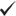 părinteLocalitate:		Județ/Sector: E-mail:reprezentant legalJudeț/Sector:Domiciliul /Reședința: Str.același/aceeași cu al/a solicitantuluiNr.	Bl.diferit(ă), și anume: Sc.	Et.	Ap.Cod poștal: Cetățenie: 	 	 	 	 	 	* Localitate:	Județ/Sector:Naționalitate:Date privind înscrierea în grădiniță - instrucțiuni pe versoDate despre frații/surorile copilului - instrucțiuni pe versoCriterii de departajare generaleExistă un certificat medical de încadrare a copilului în grad de handicap;Copilul este orfan de ambii părinți sau provine de la o casă de copii/centru de plasament/plasament familial (situație dovedită pe bază de documente);Copilul este orfan de un părinte (situație dovedită pe bază de documente); Există un frate sau o soră din tabelul 4 înmatriculat(ă) la unitatea la care se dorește înscrierea.Declarații de consimțământSunt de acord ca datele personale din prezenta cerere să fie prelucrate în scopul înmatriculării copilului.*Sunt de acord să primesc informații privind situația și progresul școlar la adresa de email comunicată în prezenta cerere.Cunoscând prevederile Codului Penal privind falsul în declarații, declar pe propria răspundere și sub sancțiunea nulității înscrierii faptul că datele din prezenta cerere sunt reale.Data completării:	Semnătura solicitantului:  	Instrucțiuni de completare a cererii-tip de înscriere în grădiniță - 2022Punctul 1 - Date privind solicitantulDatele referitoare la domiciliul/reşedinţa se vor completa pe baza documentelor justificative prezentate de solicitant;Pot fi solicitanți: părinții (tatăl, mama) sau reprezentantul legal al copilului pentru care se solicită înscrierea.Părinţii divorţaţi depun la înscriere o copie a hotărârii judecătoreşti definitive din care rezultă modul în care se exercită autoritatea părintească şi unde a fost stabilită locuinţa minorului.Punctul 2 - Date privind copilulSe completează cu datele personale din certificatul de naștere al copilului;Naționalitatea este câmp ce va fi completat în baza declarației solicitantului;Punctul 3 - Date privind înscrierea în grădinițăTabelul se completează, în ordinea descrescătoare a preferințelor, cu maximum trei opțiuni pentru unități de învățământ la care există locuri disponibile. Tabelul va fi completat obligatoriu cu cel puțin o opțiune.Pentru fiecare dintre opțiunile exprimate se vor completa datele privind limba de predare (maternă) și abordarea educațională solicitată și tipul de program, așa cum acestea apar în lista locurilor disponibile pentru unitatea de învățământ dorită;Tipul grupei în care se dorește înscrierea copilului poate fi: mică, mijlocie, mare.Abordarea educațională poate fi: Tradițională (cea implicită), Waldorf, Step by step, Montessori, Freinet, Planul Jena, Pedagogie curativă, Învăţământ special;Tipul de program poate fi: Normal, Prelungit sau Săptămânal;Cererea-tip, alături de dosarul de înscriere, se depune la unitatea de învățământ aflată pe prima poziție în acest tabel;o	Opțiunile exprimate pentru unități de învățământ, tip grupă, limbi de predare, respectiv abordări educaționale pentru care nu există locuri disponibile nu vor fi luate în considerare.Punctul 4 - Date despre frații/surorile copiluluiSe completează doar cu informațiile despre frații/surorile copilului, care vor fi prinși în sistemul de învățământ în anul școlar 2022-2023.Se completează denumirea unității în care vor fi elevi în anul școlar 2022-2023. În  cazul în care fratele/sora va fi elev nou în învățământ în anul școlar 2022-2023, în câmpul din coloana unității școlare se scrie “necunoscut”.Punctul 5 – Criterii de departajare generalese bifează doar acele puncte unde există documente justificative depuse odată cu prezenta cerere, în baza criteriilor generale de departajare prevăzute în Nota M.E. nr. 28074/04.05.2022.Punctul 6 – Declarații de consimțământPrima declarație și a treia declarație sunt obligatorii deoarece, fără acestea, cererea nu poate fi validată și prelucrată.Atenție! Toate informațiile declarate în cerere, precum și documentele anexate cererii vor fi verificate de comisia de înscriere a unității de învățământ.Nr. opțiuneDenumirea unității de  învățământ pentru care se opteazăTip grupăLimba de predareAlternativa educaționalăTip program1./*2./*3./Nr. crt.Numele și prenumele fratelui/surorii copilului care se dorește a fi înscrisRelația de rudenie cu copilul care se dorește a fi înscrisDenumirea unității unde este elev/elevăC1.frate	soră	geamăn(ă)C2.frate	soră	geamăn(ă)C3.frate	soră	geamăn(ă)C4.frate	soră	geamăn(ă)